Odd One Out – A.1D Multiple Representation Problem 1Which one is the Odd One Out?(Which is not another representation?)Why is it the Odd One Out?The amount of money Tasha earns is $5 times the number of hours she works.   where y represents the number of hours worked and x represents the total amount earned.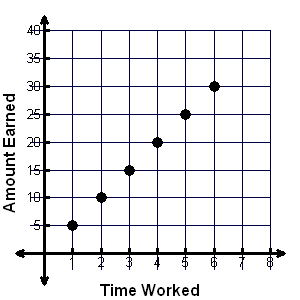 Problem 2Which one is the Odd One Out?(Which is not another representation?)Why is it the Odd One Out?The area of a rectangle whose length is 3 times its width.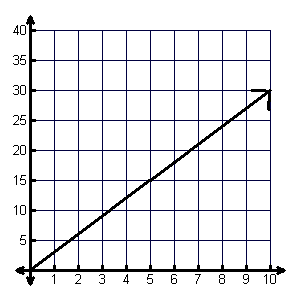 Problem 3Which one is the Odd One Out?(Which is not another representation?)Why is it the Odd One Out?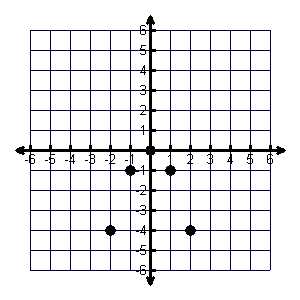              Domain: {-4, -1, 0}                     Range: {-2, -1, 0, 1, 2}Problem 4Which one is the Odd One Out?(Which is not another representation?)Why is it the Odd One Out?; Range: {-3, -1, 1, 3, 5}Domain: {2, 3, 4, 5, 6}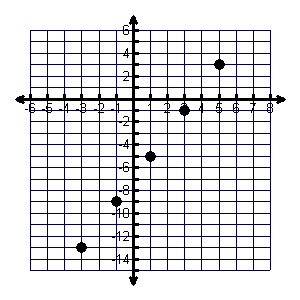 The dependent variable is seven less than twice the independent variable.